Okresní fotbalový svaz České Budějovice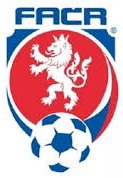 Nám. Přemysla Otakara II. č.33  PSČ 370 21IČ: 22882871     tel. – fax 387 312 807,  723 505 600e-mail :   ofs.cb@seznam.cz**************************************************************                                   Zápis DK č.13/2019-20 ze dne 6.11.2019Jméno	   ID	Oddíl                        DŘF	           Trest             Výše	   Od                   Do	                       	Nebyly řešeny žádné přestupky ani požadavky na projednání DK.                                                                                                                                        Jan Čapek, předseda DKPřítomni: Čapek, Brom, Soukal, Krýdl